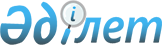 Об утверждении формы сведений об использовании налогоплательщиками билетов в части оказания услуг населению по перевозкам в общественном городском транспортеПриказ Министра финансов Республики Казахстан от 16 февраля 2018 года № 207. Зарегистрирован в Министерстве юстиции Республики Казахстан 3 марта 2018 года № 16488
      В соответствии с пунктом 13 статьи 22 Кодекса Республики Казахстан от 25 декабря 2017 года "О налогах и других обязательных платежах в бюджет" (Налоговый кодекс) ПРИКАЗЫВАЮ:
      1. Утвердить прилагаемую форму сведений об использовании налогоплательщиками билетов в части оказания услуг населению по перевозкам в общественном городском транспорте.
      2. Признать утратившим силу приказ Министра финансов Республики Казахстан от 1 февраля 2012 года № 69 "Об утверждении формы сведений об использовании налогоплательщиками билетов в части оказания услуг населению по перевозкам в общественном городском транспорте" (зарегистрированный в Реестре государственной регистрации нормативных правовых актов за № 7443, опубликованный в Бюллетене нормативных правовых актов центральных исполнительных и иных государственных органов Республики Казахстан, 2012 г., № 4, ст. 65).
      3. Комитету государственных доходов Министерства финансов Республики Казахстан (Тенгебаев А.М.) в установленном законодательством порядке обеспечить:
      1) государственную регистрацию настоящего приказа в Министерстве юстиции Республики Казахстан;
      2) в течение десяти календарных дней со дня государственной регистрации настоящего приказа направление его копии в бумажном и электронном виде на казахском и русском языках в Республиканское государственное предприятие на праве хозяйственного ведения "Республиканский центр правовой информации" Министерства юстиции Республики Казахстан для официального опубликования и включения в Эталонный контрольный банк нормативных правовых актов Республики Казахстан;
      3) размещение настоящего приказа на интернет-ресурсе Министерства финансов Республики Казахстан;
      4) в течение десяти рабочих дней после государственной регистрации настоящего приказа в Министерстве юстиции Республики Казахстан представление в Департамент юридической службы Министерства финансов Республики Казахстан сведений об исполнении мероприятий, предусмотренных подпунктами 1), 2) и 3) настоящего пункта.
      4. Настоящий приказ вводится в действие по истечении десяти календарных дней после дня его первого официального опубликования.
      Наименование местного
       исполнительного органа ___________________       Кому представляется:
       _________________________________________       ________________________________
       _________________________________________       (наименование органа
                                                 государственных доходов)
       Бизнес-идентификационный номер
       ________________________________________       Юридический адрес_______________
       Область ________________________________       ________________________________
       Город__________________________________       ________________________________
       Район__________________________________       ________________________________
       Адрес, телефон___________________________ Сведения об использовании налогоплательщиками билетов в части оказания услуг населению по перевозкам в общественном городском транспорте за____________20_____г.
      __________________________________________________             _______
       (фамилия, имя, отчество (при его наличии)                         (подпись)
       руководителя местного исполнительного органа)
       __________________________________________________             _______
       (фамилия, имя, отчество (при наличии) должностного                   (подпись)
       лица) ответственного за составление сведений)
       Дата составления "_________" 20__г.                               Место печати
       Лицо, принявшее данные сведения___________________             _______
                   (фамилия, имя, отчество (при его наличии) должность) (подпись)
       Дата принятия сведений "__________" 20__г.
       Примечание:
       графа "Серия" не заполняется при использовании электронной оплаты за проезд;
       в графе 5 "Вид билета" вид билета указывается следующими символами:
       В — взрослый;
       Д — детский;
       Б — багаж
					© 2012. РГП на ПХВ «Институт законодательства и правовой информации Республики Казахстан» Министерства юстиции Республики Казахстан
				
      Министр финансов
Республики Казахстан 

Б. Султанов
Утверждена
приказом Министра финансов
Республики Казахстан
от 16 февраля 2018 года № 207форма
№ п/п
Общая информация о налогоплательщике
Общая информация о налогоплательщике
Информация о реализованных билетах
Информация о реализованных билетах
Информация о реализованных билетах
Информация о реализованных билетах
Информация о реализованных билетах
Информация о реализованных билетах
№ п/п
Наименование перевозчика
Индивидуальный идентификационный номер/Бизнес идентификационный номер
Вид билета
Серия
Интервал номеров
Количество
Цена (тенге)
Общая сумма (тенге)
1
2
3
4
5
6
7
8
9